	Community Advisory Committees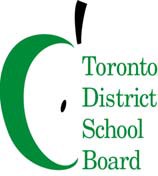 To: Members of the Inner City Community Advisory Committee (ICCAC)
Committee Name: ICCAC
Date: January 18, 2024
Time: 6:00 p.m. Virtual (link): https://tdsb-ca.zoom.us/j/97506672652?pwd=Rk5XWmFHWDZSaXNEUlhXbVl4czE4QT09Committee Co-Chairs: Trustee Alexis Dawson, Ward 9; Omar Khan, ParentAGENDAFrom: Lynn Strangway, Executive Superintendent, Learning Centre 3Jack Nigro, Executive Superintendent, Learning Centre 4#ItemFacilitator/PresenterTimelineRecommendations/Motions1Land AcknowledgementSetting of Meeting Norms Welcome/IntroductionsOmar Khan6:00 p.m.2Approval of AgendaDeclaration of Possible Conflict of InterestOmar Khan6:05 p.m.3Review and Approval of the Notes – December 14, 2023Omar Khan6:10 p.m.4Update on Committee Membership: Latoya AldridgeOmar Khan6:15 p.m.5Co-Chairs’ ReportOmar KhanAlexis Dawson6:20 p.m. 6Food Insecurity PresentationSunday Harrison, Green Thumbs for Growing KidsTimed Item6:30 p.m.7Business Arising from December 14, 2023 meetingMotions/RecommendationsOmar Khan and Cherie Mordecai Steer7:00 p.m.Draft Motion -Recommendation to Increase the Allocated Number of Community Support Workers (CSWs)8MSIC UpdateKaren Murray, System Superintendent, Equity, Anti-Racism, and Anti-Oppression Jay Williams, Coordinator, Model Schools for Inner Cities / Equity, Anti-Racism and Anti-OppressionTimed Item7:25 p.m.9CSW Update Community Support Workers7:40 p.m.10Other BusinessNext Meeting:February 15, 2023, at 9:00 a.m. – VirtualOmar Khan7:55 p.m.11AdjournmentOmar Khan8:00 p.m.